Checking the Net Contents of Packaged Goodsas adopted by the 104th National Conference on Weights and Measures 2019Editors:Breyanne BlackwellDavid Sefcik Lisa WarfieldDr. Douglas Olson, Chief Office of Weights and Measures Physical Measurement LaboratoryThis publication is available free of charge from:https://doi.org/10.6028/NIST.HB.133-2020November 2019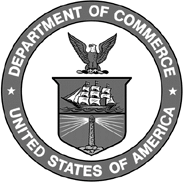 U.S. Department of CommerceWilbur Ross, SecretaryNational Institute of Standards and TechnologyDr. Walter Copan, NIST Director and Under Secretary of Commerce for Standards and Technology2020 EditionSupersedes NIST Handbook 133, 2019 EditionCertain commercial entities, equipment, or materials may be identified in this document in order to describe an experimental procedure or concept adequately. Such identification is not intended to imply recommendation or endorsement by the National Institute of Standards and Technology, nor is it intended to imply that the entities, materials, or equipment are necessarily the best available for the purpose.National Institute of Standards and Technology Handbook 133, 2020 Edition Natl. Inst. Stand.Technol. Handb. 133, 2020 Ed. 272 Pages (Nov. 2019) CODEN: NIHAE2WASHINGTON: 2019NIST Handbook133